SVAČINY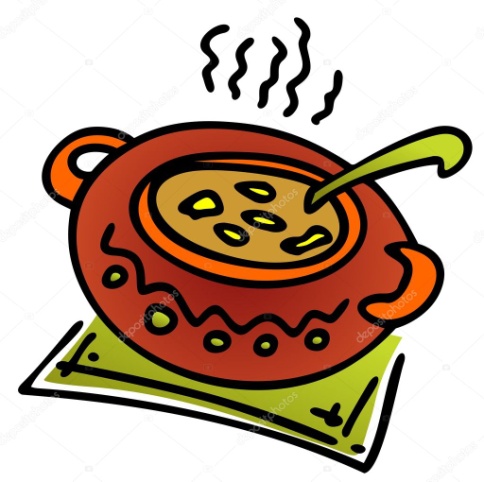 Týden od  26.2. –1.3.2024 Změna jídelníčku vyhrazena, přejeme vám DOBROU CHUŤ   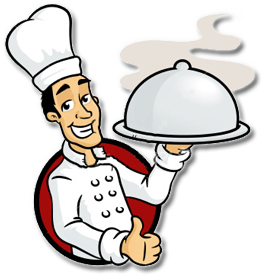 